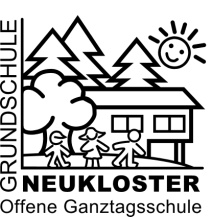 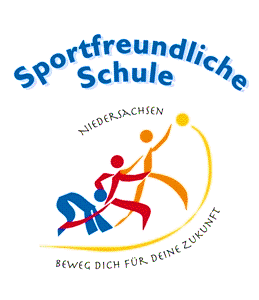 Liebe Eltern,	 								                02.03.2020ich möchte Ihnen heute die von der Landesschulbehörde und dem Gesundheitsamt  zusammengestellten Infos zum Thema „Corona-Virus“ zur Kenntnis geben.Auf der Rückseite erhalten Sie einige grundlegende Empfehlungen.Weitere Informationen erhalten Sie z.B. unter:https://www.infektionsschutz.de/coronavirus-SARS-CoV-2.htmlSie können diese aber auch auf unserer Homepage (Downloads) herunterladen.Wir werden mit den Kindern über die Wichtigkeit des Händewaschens aber auch über das „richtige“ Husten und Niesen sprechen. Ich bitte Sie, mich umgehend zu informieren, wenn es in Ihrem Umfeld zu Verdachtsfällen kommt.Ich werde Sie über alle unsere Schule betreffenden Entwicklungen zeitnah informieren.Mit freundlichen Grüßen P. Gehrmann, Schulleiter